単位取得申請書（移行申請）老年薬学認定薬剤師制度施行細則 附則8項に基づき、取得単位を申請します。8単位の構成は問いません（施行細則第17条を適用しない）。〇本学会が発行した単位シール(下記参照)、日本老年薬学会学術大会参加証を貼付してください。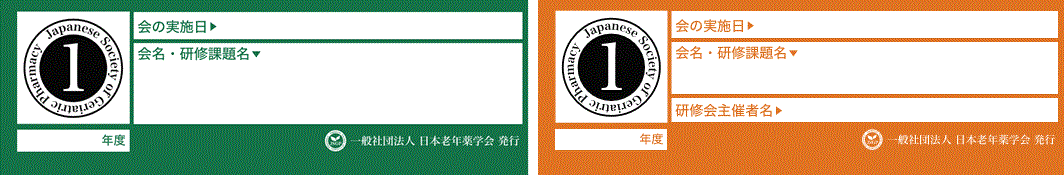 氏名：生年月日：西暦　　　　　年　　　月　　　日ご所属： 会員番号：氏名：生年月日：西暦　　　　　年　　　月　　　日ご所属： 会員番号：単位の内容単位数（ご記入ください）様式5単位シール（緑色または橙色）　　　　　　　　　 単位様式52020年度、2021年度 日本老年薬学会学術大会（6単位/1枚）　　　　　　　　　 単位様式6本学会学術大会での発表　　　　　　　　　 単位様式6本学会学術大会、主催・共催研修会の講師等　　　　　　　　　 単位様式6論文、総説・解説の掲載　　　　　　　　　 単位様式6本学会企画e-learning受講（上限4単位）　　　　　 　　　　単位様式6他学会への参加　　　　　　　　　 単位合計　　　 　8　単位 以上